Food and drinkActivity 1Use the anchor chart in the classroom or your books to correctly label each of the items in Spanish, including the correct article (el, la, las, los).Activity 2Put the foods from the table above into the correct category, including the article each time.For the teacherActivity 1 – answersActivity 2 – answers© State of New South Wales (Department of Education), 2023The copyright material published in this resource is subject to the Copyright Act 1968 (Cth) and is owned by the NSW Department of Education or, where indicated, by a party other than the NSW Department of Education (third-party material).Copyright material available in this resource and owned by the NSW Department of Education is licensed under a Creative Commons Attribution 4.0 International (CC BY 4.0) license.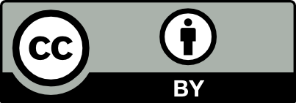 This license allows you to share and adapt the material for any purpose, even commercially.Attribution should be given to © State of New South Wales (Department of Education), 2023.Material in this resource not available under a Creative Commons license:the NSW Department of Education logo, other logos and trademark-protected materialmaterial owned by a third party that has been reproduced with permission. You will need to obtain permission from the third party to reuse its material.Links to third-party material and websitesPlease note that the provided (reading/viewing material/list/links/texts) are a suggestion only and implies no endorsement, by the New South Wales Department of Education, of any author, publisher, or book title. School principals and teachers are best placed to assess the suitability of resources that would complement the curriculum and reflect the needs and interests of their students.If you use the links provided in this document to access a third-party's website, you acknowledge that the terms of use, including licence terms set out on the third-party's website apply to the use which may be made of the materials on that third-party website or where permitted by the Copyright Act 1968 (Cth). The department accepts no responsibility for content on third-party websites.Food or drinkSpanish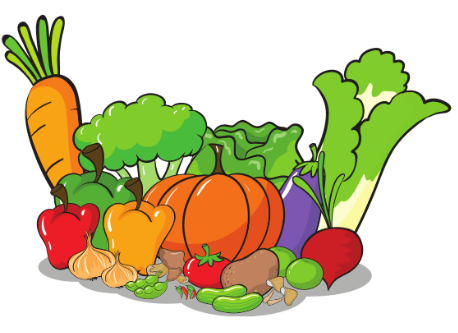 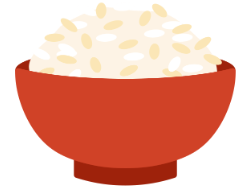 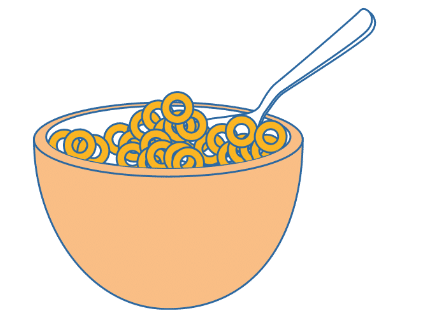 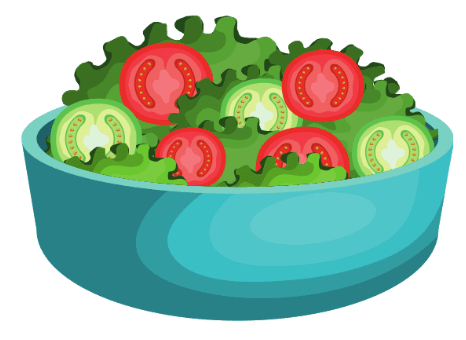 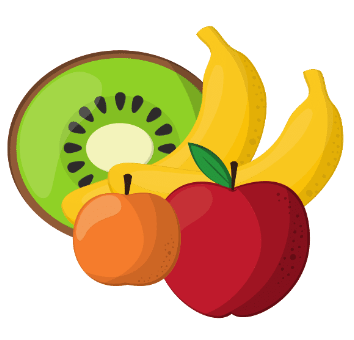 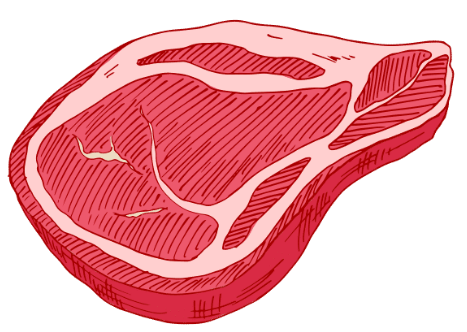 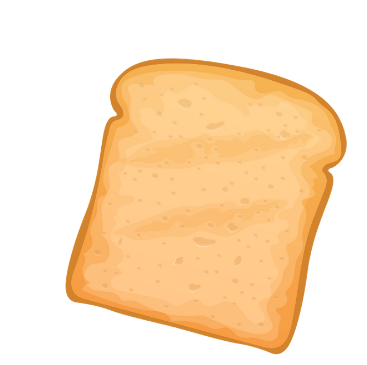 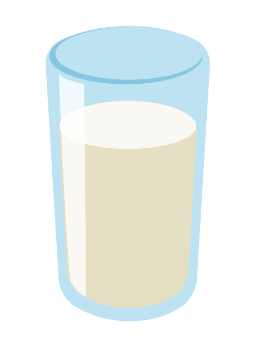 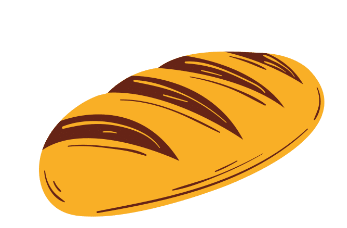 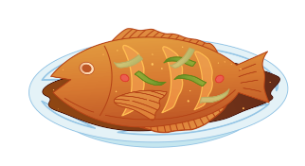 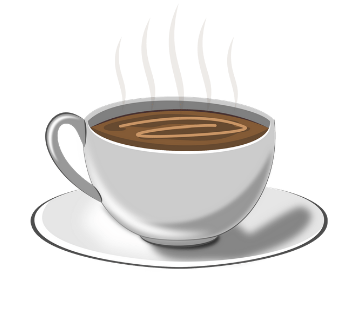 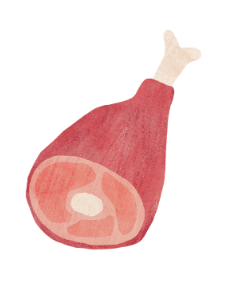 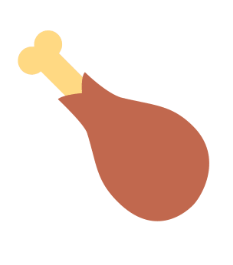 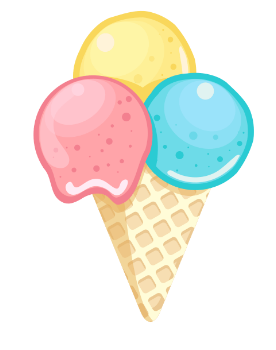 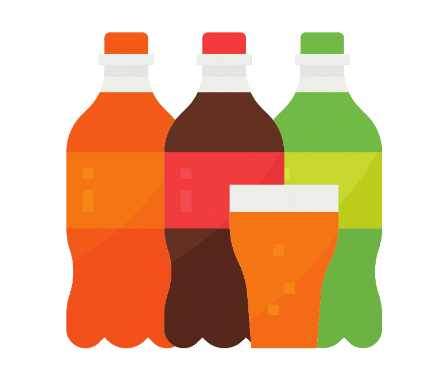 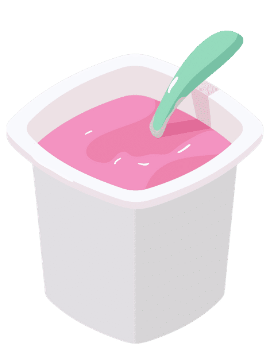 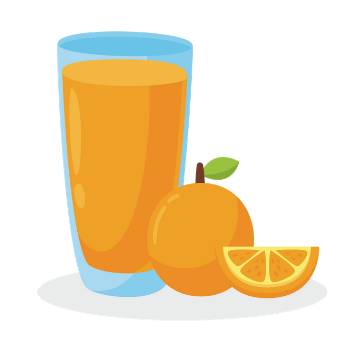 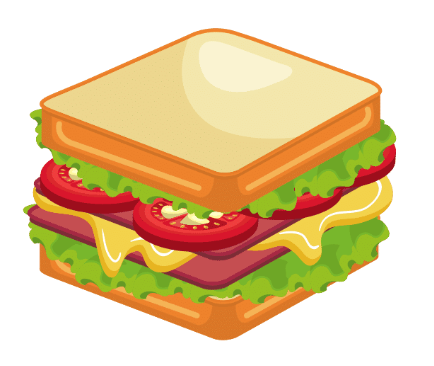 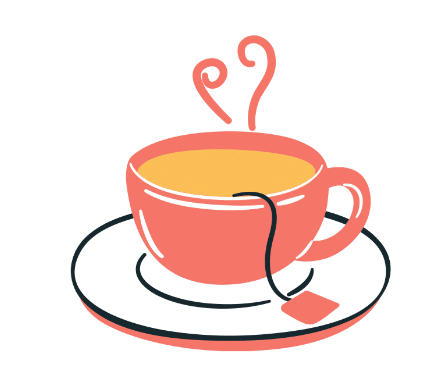 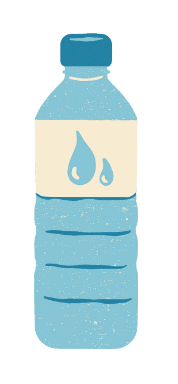 ellaloslasFood or drinkSpanishlas verdurasel arrozlos cerealesla ensaladala frutala carnela tostadala lecheel panel pescadoel caféel jamónel polloel heladolos refrescosel yogurel zumo de naranjael bocadilloel téel aguaellaloslasel polloel caféel pescadoel jamónel panel agua*el téel zumo de Naranjael heladoel yoghurel bacadilloel arroz*agua is actually feminine however it has ‘el’ as its article because it starts with a vowel.la tostadala frutala lechela carnela ensaladalos cerealeslos refrescoslas verduras